Regulamin Barw MiejskichHUFIEC ZHP KOLNOWprowadzony uchwałą komendy Hufca ZHP Kolno nr 4/2016 z dnia 15.10.2016§ 1Regulamin Barw Miejskich obowiązuje członków Hufca ZHP Kolno. Prawo noszenia Barw Miejskich przysługuje członkom ZHP należącym do Hufca ZHP Kolno, oraz osobom, którym Barwy Miejskie zostaną przyznane przez Komendę Hufca.§ 2Chusta wykonana jest w rozmiarze 80x80x120 cm. Chusta jest koloru czerwonego z podwójnym obszyciem: wewnętrznie żółta lamówka, zewnętrznie biała lamówka. Dokładny wygląd Barw Miejskich przedstawia załącznik nr 1.Za produkcję Barw Miejskich odpowiada Hufiec ZHP Kolno, samodzielne zamówienia są niedozwolone. § 3Chustę pod kołnierzem munduru na stałe może nosić wyłącznie Komenda Hufca, Komisja Rewizyjna i Sąd harcerski.Wyjątek stanowi poczet sztandarowy.Chusta powinna być ściśle zrolowana i spięta pod szyją pierścieniem. Chusta nie powinna wystawać spod kołnierzyka.§ 4Pozostali członkowie Hufca ZHP Kolno powinni nosić chustę jako dodatkową.Chustę należy nosić na każde uroczystości miejskie, gminne, powiatowe, a także reprezentując Hufiec na imprezach poza hufcowych. Chusta powinna być ściśle zrolowana i zakończona węzłem skautowym. W taki sposób dozwolone jest noszenie chusty również na ubraniu cywilnym.§ 5Noszenie chusty w sposób i przez osoby inne niż podane w regulaminie jest niedozwolone. O wszystkich odstępstwach oraz interpretacji regulaminu decyduje Komenda Hufca. Załącznik 1.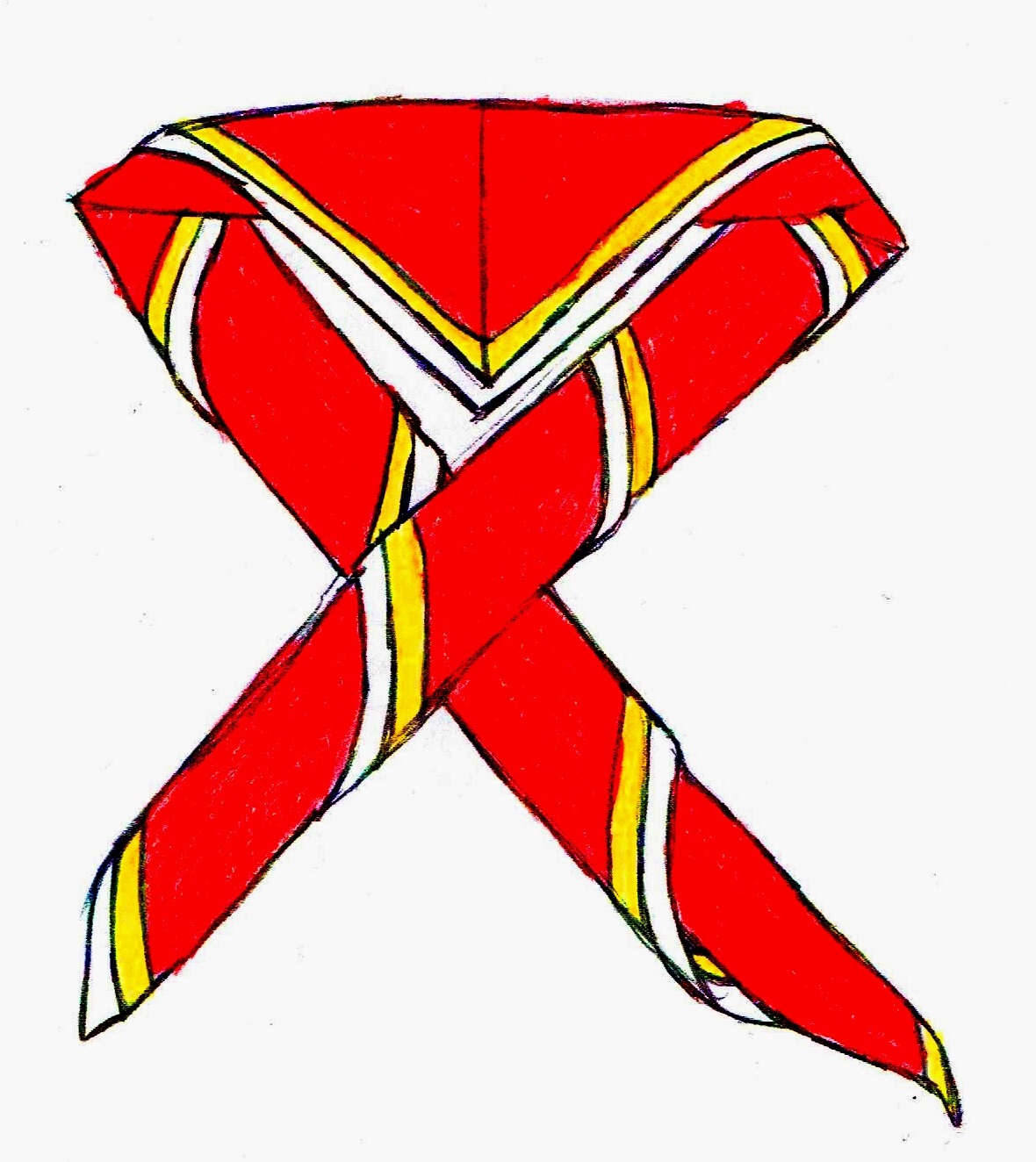 